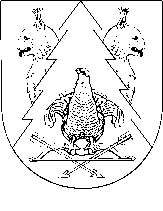 от «21» июня 2021 года № 74О внесении изменений в постановление Визимьярской сельской администрации от 26 октября 2020 года № 51В соответствии с Федеральным законом от 27 июля 2010 г. № 210-ФЗ «Об организации предоставления государственных и муниципальных услуг», Законом Республики Марий Эл от 5 мая 2021 г. № 19-З «О внесении изменений в некоторые законодательные акты Республики Марий Эл» Визимьярская сельская администрация п о с т а н о в л я е т:1. Внести в административный регламент предоставления муниципальной услуги «Постановка на учет граждан, нуждающихся в жилых помещениях», утвержденный постановлением Визимьярской сельской администрации от 26 октября 2020 года № 51, следующее изменение: подпункт 1 пункта 21 исключить.2. Настоящее постановление подлежит размещению на странице Визимьярской сельской администрации в информационно-телекоммуникационной сети официального интернет-портала Республики Марий Эл.3. Настоящее постановление вступает в силу со дня его подписания.4. Контроль за исполнением настоящего постановления оставляю за собой.Глава Визимьярской сельской администрации                          А.К.МаксимоваМАРЫ ЭЛРЕСПУБЛИКӸШТӸШӸКИЛЕМАР МУНИЦЫПАЛЬНЫЙ РАЙОН ВӸЗӸМЙӒР СОЛА АДМИНИСТРАЦИЖӸПЫНЗАЛТЫШВИЗИМЬЯРСКАЯ СЕЛЬСКАЯ АДМИНИСТРАЦИЯКИЛЕМАРСКОГО МУНИЦИПАЛЬНОГО РАЙОНАРЕСПУБЛИКИ МАРИЙ ЭЛПОСТАНОВЛЕНИЕ